Ventura, Horst and Model, Niedermayr, ParrThe main 2021 exhibitions at CAMERA – Centro Italiano per la FotografiaWith the start of 2021, the new exhibition programme at CAMERA – Centro Italiano per la Fotografia gets underway, as we wait to be allowed to reopen the doors of the exhibition centre in Via delle Rosine 18, Turin, and to once more welcome our visitors in person with enthusiasm and in complete safety, the numbers of whom – even over the difficult 2020 – passed the 30,000 mark.We shall start with the continuation of the Paolo Ventura. Carousel exhibition, extended until 14 February so as to offer visitors a few more weeks to immerse themselves in the imaginary worlds created by Ventura’s art and talent. The show also features a series of previously unseen works, produced over the last few weeks and which reached Turin directly from the artist’s studio. From 4 March we will once more propose the successful CAMERA DOPPIA formula with two parallel solo shows dedicated to two great names from the past: Horst P. Horst and Lisette Model – he the unquestionable genius of fashion photography, while she the ironic and desecrating street photographer – through an exhibition itinerary which underlines both their similarities and differences. We will continue from 23 June with Walter Niedermayr, one of the leading contemporary Italian photographers, looking back over the last ten years of his work through the most recurrent themes of his career: Alpine landscapes, architecture and the relationship between indoor and outdoor spaces. Lastly, from 30 September and on the occasion of the first edition of the ATP Finals in Turin, we shall bring the year to a close with a solo show dedicated to the great English photographer Martin Parr, a mindful interpreter of the present, and who over the course of the decades has portrayed society with ruthless and mirthful irony, creating images that have become outright contemporary icons. At the heart of the exhibition itinerary, which will feature sport in photography, we shall encounter the images produced during numerous tennis matches, the fulcrum of the reflection on sport that Parr has been working on throughout his career.In parallel, in the Project Room, the projects will continue with the valorisation of photography from the local territory as well as the ongoing work on the promotion of young talent. At the same time as the reopening of the CAMERA rooms, the new show titled Roberto Gabetti fotografo will also be visitable, focusing on the original photographic gaze of Roberto Gabetti (Turin, 1925–2000), known for his research work and architectural planning, twenty years after his death. Gabetti will be followed by the exhibition of the work of Nicola Lo Calzo (Turin, 1979) on the documentation of what remains of colonialism, slavery, resistance to it and the processes that led to its abolition. Please note that the exhibition dates are to be considered approximate on the basis of what may reasonably be hypothesised now; variations may therefore be made in the light of any new closures of museums and cultural centres as imposed by government authorities.The main exhibitions in 2021 at CAMERAPaolo Ventura. Carousel | Extended until 14 February 2021The eclectic career of Paolo Ventura (Milan, 1968), one of the most acclaimed and appreciated Italian artists both in Italy and abroad, is at the heart of the exhibition Carousel curated by Walter Guadagnini with the collaboration of Monica Poggi. After working for years as a fashion photographer, in the early 2000s he moved to New York to focus on his artistic research. Ever since his early works, Ventura has combined great manual skill with a particular poetic vision of the world, building sets within which short fairy-tale and surreal stories come to life, and which are then captured by the camera. On this occasion, the rooms of CAMERA present some of the most evocative works of the last fifteen years in a blend of languages that, together with his photographs, includes drawings, models, scenery, papier-mâché masks and theatre costumes. Many of the works featured are previously unseen or have rarely been displayed. CAMERA Doppia: Horst P. Horst e Lisette Model | From 4 March to 13 June 2021The attention continues with regard to the great names of the past with a double solo show featuring Horst P. Horst (Weißenfels, 1906 – Palm Beach Gardens, 1999) and Lisette Model (Vienna, 1901 – New York, 1983), curated respectively by Giangavino Pazzola and Monica Poggi. He the great genius of fashion photography, and she the ironic and desecrating street photographer, to this day never presented in a solo show in Italy, yet both points of reference in the development of their own chosen photographic genre and inspirers of whole generations. Quite the opposite is their approach to their subjects: while for Horst his models represented a source of timeless elegance, with classical elements and a statuary beauty, Model’s subjects become caricatures of themselves, the very emblem of a clumsy and decadent society. Starting from a common biographical element – i.e. their presence in Paris in the 1930s and their ensuing transferral to New York – the exhibition itinerary revolves around the specific careers of the two artists through some of their most iconic works, coupled with lesser-known images and projects, displaying the cultural wealth of the decades in question. The two shows are held thanks to the collaboration with the Horst P. Horst Estate, Paci contemporary gallery in Brescia, the mc2gallery in Milan and the Galerie Baudoin Lebon in Paris. Walter Niedermayr | from  23 June to 19 September 2021Among the leading contemporary Italian photographers, Walter Niedermayr (Bolzano, 1952) is the protagonist of the summer show to be held in the rooms of CAMERA, curated by Walter Guadagnini, with the collaboration of Claudio Composti and Giangavino Pazzola. At the heart of his thirty-year research, we find the changes brought about by the mass tourism industry across the Alpine territory, narrated through an analytical gaze and with a personal use of the photographic language. The landscape is indeed fragmented into various different frames, brought together to form diptychs or triptychs, thus capable of reflecting the complexity of the views. Furthermore, through the use of post-production techniques, the images take on an almost evanescent appearance, becoming detached from the specific context in which they were taken, only to become reflections of a universal nature on our approach to the environment. The exhibition features the last ten years of Niedermayr’s work, from 2011 to 2021, in which the recurrent themes of his entire career are addressed: Alpine landscapes, architecture and, in general, the relationship between indoor and outdoor spaces. The exhibition also features a series of previously unseen shots taken on the occasion of the restoration work carried out in Palazzo Turinetti by Intesa San Paolo: a precious preview of a place destined to become one of the hubs of Turinese visual culture in the near future.Martin Parr. Sports | from 30 September 2021 to 30 January 2022On the occasion of the ATP Finals, which will be held in Turin from 2021 until 2025, CAMERA is to host a major solo show by the English photographer Martin Parr (Epsom, 1952), curated by Walter Guadagnini with the collaboration of Monica Poggi. A member of Magnum Photos and a sharp interpreter of the present, over the course of recent decades Parr has portrayed modern society with ruthless and mirthful irony, creating images that have become outright contemporary icons. Through the sharp colour contrasts that characterise his style, he reveals the most grotesque and awkward aspects of an ever more consumerist and globalised world. At the heart of the exhibition itinerary lies the theme of sport, with a major focus on images he shot during various tennis matches. The reflection on this theme is addressed broadly, starting out from a series of black-and-white images produced by Parr at the start of his career right up to some of his most famous works. A trigger of collective sentiment, sport is a theme to be found throughout his production, told through the clothing, choreography and traditions of those fans intent on taking part in this great collective ritual. The exhibition is staged in collaboration with Lavazza – a long-standing partner of CAMERA – and will constitute one of the key Turinese cultural events over the coming autumn and winter. INFORMATIONCAMERA – Centro Italiano per la Fotografia Via delle Rosine 18, 10123 – Turin www.camera.to |camera@camera.to Facebook/ @CameraTorinoInstagram/ @cameratorino Twitter/ @Camera_Torino #CAMERAtorino Opening hours (Last entrance 30 minutes prior to closing) Monday 11 am – 7 pm  Tuesday Closed  Wednesday 11 am – 7 pm Thursday 11 am – 9 pmFriday 11 am – 7 pmSaturday 11 am – 7 pmSunday 11 am – 7 pmAdmission
Adults: €10Concessions: €6 (under 26 and over 70)Members of Touring Club Italiano, Amici della Fondazione per l’Architettura, members of the Ordine degli Architetti, AIACE, Enjoy, Slow Food, Centro Congressi Unione Industriale of Turin, and holders of the MenoUnoPiuSei card.Entrance ticket holders for: Gallerie d’Italia (Milan, Naples, Vicenza), Museo Nazionale del Cinema, MAO, Palazzo Madama, Borgo Medievale, GAM – Galleria Civica d’Arte Moderna, Forte di Bard, MEF – Museo Ettore Fico and FIAF.Free Admission 
Children under 12.
Holders of an Abbonamento Musei Torino Piemonte, holders of a Torino+Piemonte Card, holders of a valid ICOM card, handicapped citizens and an accompanier. Authorised tour guides.Ticketing and presales by Vivaticket.ContactsCAMERA – Centro Italiano per la Fotografia 		Ufficio stampa e ComunicazioneVia delle Rosine 18, 10123 - Torino 			Giulia Gaiatowww.camera.to | camera@camera.to			pressoffice@camera.to							tel. +39 011 0881151Press Office: Studio ESSECI, Sergio Campagnolo tel. +39 049 663 499 gestione3@studioesseci.net   www.studioesseci.net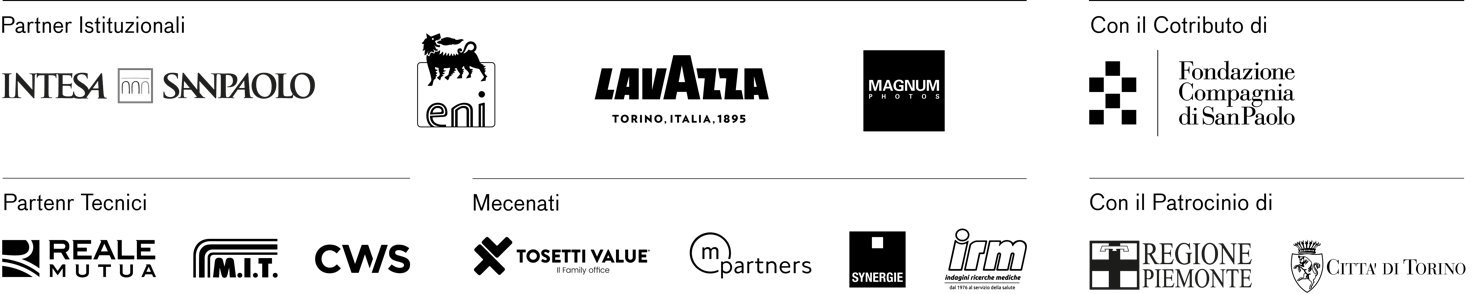 